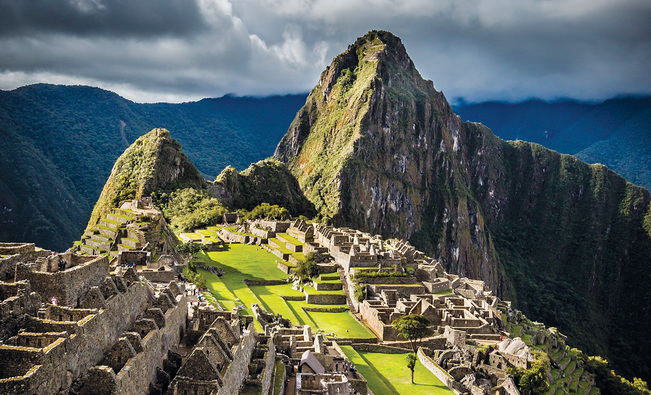 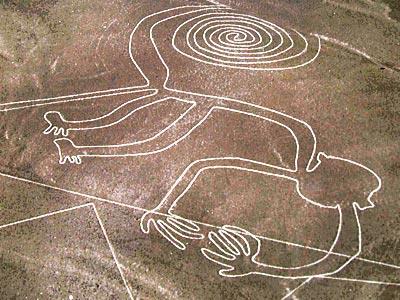 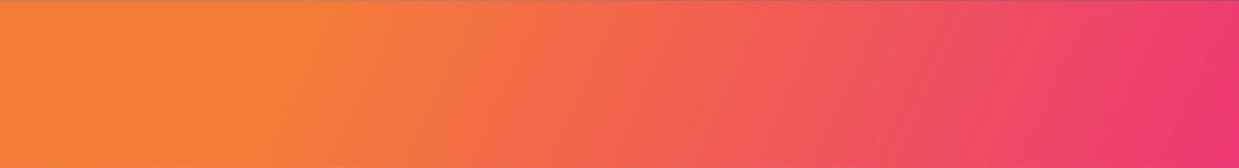 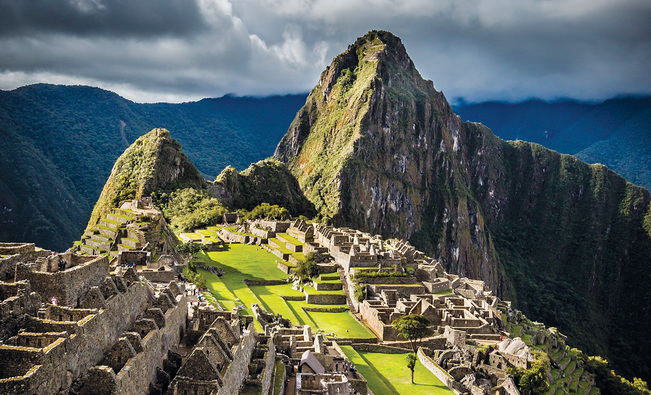 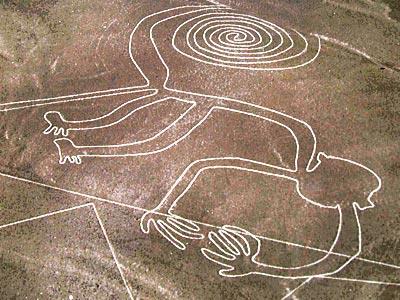 VALIDEZ10 Enero al 15 Diciembre de 2024.NUESTRO PROGRAMA INCLUYELimaTraslado aeropuerto / hotel.2 noches de alojamiento en Lima en categoría de hotel seleccionado con desayuno.Medio día visita de la ciudad: Patrimonio de Lima y Museo Larco.ParacasTraslado hotel /estación de bus / aeropuerto / hotel / estación de bus.1 noche de alojamiento en Paracas en categoría de hotel seleccionado con desayuno.Sobrevuelo Aerodiana - Desierto Paracas, Ciudad de Ica, Líneas de Nazca.Excursión marina a las Islas Ballestas.CuscoTraslado aeropuerto / hotel en servicio compartido.2 noches de alojamiento en Cusco en categoría de hotel seleccionado con desayuno.Medio día visita de la Ciudad Imperial, Mercado de San Pedro, Piedra de los Doce Ángulos, Catedral y Qorikancha.Medio día Parque Arqueológico de Sacsayhuaman, Tambomachay, Q'enqo, y Puca PucaráDia completo Excursión Valle Sagrado Premium: Pueblo Inca de Chinchero, Terrazas Incas de Moray y Pueblo Inca de Ollantaytambo con almuerzo.1 noche de alojamiento en Valle Sagrado en categoría de hotel seleccionado con desayuno.Dia completo Excursión a Machu Picchu en tren con almuerzo.Traslado estación de tren / hotel en servicio compartido.1 noche de alojamiento en Cusco en categoría de hotel seleccionado con desayuno.Traslado hotel / aeropuerto en servicio compartido.Impuestos hoteleros.TARIFAS**Tarifas por persona, por programa, en USD**Triple calculada en base a una persona adicional en la habitación.Fechas Black-out: Semana Santa; Inti Raymi; Fiestas Patrias.HOTELES PREVISTOSLIMA - HOTELES SELECCIONADOS 2024 O SIMILARPARACAS - HOTELES SELECCIONADOS 2024 O SIMILARCUSCO - HOTELES SELECCIONADOS 2024 O SIMILARVALLE SAGRADO - HOTELES SELECCIONADOS 2024 O SIMILARITINERARIODía 1 LIMA Llegada a Lima, Bienvenida y asistencia en su traslado al hotel. Un exclusivo e intenso recorrido el Centro Histórico de Lima, nos llevará a conocer y admirar las reliquias arquitectónicas que forman parte de esta Lima antigua, que ha sido reconocida por la UNESCO como Patrimonio Cultural de la Humanidad. El Convento de Santo Domingo, es el inicio de esta magnífica experiencia. Construido durante la fundación de Lima. En este recinto se fundó la Universidad Mayor de San Marcos, la más antigua de América. En el interior, el coro con la sillería más antigua del país; y la biblioteca, con 25,000 libros, algunos impresos en el siglo XV tienen un valor histórico invaluable. Los restos de San Martín de Porres, San Juan Masías y Santa Rosa de Lima yacen en su interior. Cruzando la Plaza Mayor, el Palacio de Gobierno y Municipal, ingresaremos a la Catedral, joya de la historia de Lima, con obras de arte que nos acercarán a la Lima colonial. Dejaremos el Centro y nos dirigiremos al Museo Larco, lugar donde tendremos una clara visión de las Culturas que poblaron el Perú Antiguo. Nos sorprenderemos con las piezas de Oro, textiles y cerámicos eróticos que son parte de la colección que nos introducirán en la cosmovisión del antiguo peruano. El almacén de este Museo estará abierto en nuestra visita para apreciar las expresiones de arte que plasmaron en sus cerámicas. Alojamiento en Lima.DÍA 2: LIMA / PARACASSalida en bus con destino a la bahía de Paracas. Llegada y asistencia para abordar las modernas avionetas de Aerodiana, Cessna Grand Caravan en el aeropuerto de Pisco. Sobrevolará las arenas del desierto de Ica antes de llegar a la gran pampa de Nasca, donde se encuentran los misteriosos y enigmáticos diseños y líneas perfectas que cruzan esta enorme extensión de tierra. Los diseños sólo pueden ser apreciados desde el aire, y es lo que motiva tantas teorías y misterios sobre su función y para quienes fue realizado. Los diseños más conocidos son los del mono, el colibrí, la araña, el lagarto, el astronauta, el perro, el cóndor y muchas líneas que asemejan pistas de aterrizaje. Escuche las teorías y usted mismo saque sus conclusiones. Retorno a Pisco y traslado a su hotel. Resto del tiempo libre. Sugerimos realizar una aventura en areneros por las enormes dunas del desierto cercano. Alojamiento en Paracas.DÍA 3: PARACAS / LIMATemprano por la mañana, cuando la mar está calma y sin grandes olas en el océano, nos embarcaremos en veloces lanchas para dirigirnos a las Islas Ballestas, parte de la Reserva Nacional de Vida Marina de Paracas. Sistema ecológico protegido y regulado para proteger a las especies que han hecho de estas islas su hábitat. En el camino, nos encontraremos con un misterioso dibujo conocido como El Candelabro, alineado en dirección a la pampa de Nasca. Al llegar a las islas, observaremos las grandes cavernas, refugio de lobos marinos, pingüinos y diversas aves marinas que nuestro experto guía nos enseñará a identificar. La curiosidad de los lobos marinos los lleva a acercarse a las lanchas para observarnos. Retorno al hotel. Tiempo libre para disfrutar de las instalaciones del hotel. A hora indicada, salida en bus con destino a la ciudad de Lima. Llegada y traslado al hotel. Alojamiento.DÍA 4: LIMA / CUSCOTraslado al aeropuerto. Salida a Cusco. Llegada, asistencia y traslado al hotel. Por la tarde, recorrido exclusivo de la ciudad que inicia con una visita a la Plaza de San Cristóbal para disfrutar de una vista panorámica de la ciudad. Luego, visitaremos el Mercado de San Pedro, donde nos empaparemos del sabor local y conoceremos más de cerca los productos de la zona en este mercado que lo tiene todo y abastece a la ciudad completa. Luego, el Templo de Qorikancha nos recibe con toda su magnificencia y su fastuosidad, paredes que estuvieron revestidas de oro. Desde San Blas, el barrio de los artesanos, bajaremos a pie por la calle Hatun Rumiyoc encontrando a nuestro paso el palacio Inca Roca, hoy el Palacio Arzobispal, tendremos tiempo para admirar la mundialmente famosa Piedra de los Doce Ángulos. Seguiremos a la Plaza de Armas para visitar La Catedral que alberga obras coloniales de increíble valor. Alojamiento en Cusco.DÍA 5: CUSCOPor la mañana, nos alejaremos de las multitudes para visitar Sacsayhuamán, una impresionante ciudadela llena de colosales construcciones rodeada de hermosos paisajes en total comunión con el entorno. Luego, continuamos hacia el adoratorio Incaico de Q’enqo, sorprendente será el altar para sacrificios incrustado en la parte interna de su formación rocosa. Finalmente llegamos a la atalaya de Puca Pucará y a Tambomachay, monumento de notable excelencia arquitectónica es considerado uno de los pilares de la cosmovisión andina. Tarde libre para disfrutar de la ciudad.Tarde libre para realizar actividades adicionales, o recorrer las calles de Cusco. El pasaporte de entradas que está incluido en este viaje, le da acceso a otros puntos de interés no visitados. Alojamiento en Cusco.DÍA 6: CUSCO / VALLE SAGRADOEste día visitaremos los sitios más resaltantes del Valle Sagrado de los Incas. Partiremos hacia el Pueblo de Chinchero, el más típico y pintoresco del Valle Sagrado. Este pueblo es famoso por sus mujeres tejedoras. Breve parada en un centro textil para apreciar las antiguas técnicas incas para el teñido e hilado con lana de Alpaca. Visitaremos su la plaza inca con su bella Iglesia colonial. Continuaremos hacia Moray, bello sitio arqueológico inca compuesto de terrazas agrícolas concéntricas que sirvieron como laboratorio para recrear microclimas. Almuerzo. Continuaremos para visitar el último pueblo viviente de los Incas, Ollantaytambo.   Visitaremos el Templo de las diez ventanas, los baños de la ñusta, y el Templo del Sol. Las postales desde las alturas de Ollantaytambo cerraran este mágico día en el Valle Sagrado de los Incas. Alojamiento en Valle Sagrado. DÍA 7: VALLE SAGRADO / MACHU PICCHU / CUSCOEl día esperado para conocer una de las 7 Maravillas del Mundo. Embarque en la estación de Ollantaytambo. Salida en tren seleccionado. Arribo a la estación de Machu Picchu. Asistencia de nuestro personal para abordar el bus que ascenderá por un camino sinuoso, con una espectacular vista del río Urubamba y da forma a un profundo cañón. La Ciudad Perdida de los Incas, Machu Picchu, nos recibirá con sus increíbles terrazas, escalinatas, recintos ceremoniales y áreas urbanas. La energía emana de todo el lugar. Almuerzo. A la hora coordinada, retorno en tren y trasladado al hotel en Cusco. Alojamiento.DÍA 8: CUSCODesayuno. A la hora coordinada, traslado al aeropuerto para abordar nuestro vuelo de salida.INFORMACIÓN ADICIONALEn caso de que algún tour no esté disponible en el momento del viaje, estaremos ofreciendo una alternativa de tour o el reembolso del mismo.Valores no válidos para Carnaval, Semana Santa, congresos, eventos, feriados locales. Consultar fechas al momento de la reserva.Tarifa de child corresponde a 1 menor compartiendo habitación con 2 adultos. Habitación triple no acepta child.Los servicios pueden cambiar por cuestiones climáticas o de fuerza mayor.La hora de inicio de los paseos puede cambiar. En caso de algún cambio, la información será comunicada al pasajero con el nuevo horario.En caso de fuerza mayor se podrá usar un hotel de la misma categoría.Valores para pasajeros individuales.Sujetos a disponibilidad al momento de reservar y a cambios sin previo aviso.Tarifa de programas solo válido para fechas indicadas, no aplica para festividades locales, navidad, año nuevo y otras indicadas por el operador.El programa está cotizado en la categoría habitación más económica del hotel, para categorías superiores cotizar.Traslados señalados desde aeropuerto en servicio regular.Posibilidad de reservar excursiones, entradas y ampliar las coberturas del seguro incluido. Consulta condiciones.Este programa no incluye ticket aéreo ni impuestos aéreos.POLITICAS DE CANCELACIÓNPor los conceptos que a continuación se indican:Cancelaciones y/o cambios con menos de 10 días aplica penalidades, las mismas pueden estar sujetas a penalidad de acuerdo con la temporada, hotel y/o destino.No show o no presentación por parte del pasajero aplicara cargos o pago del importe total del viaje, abonando, en su caso, las cantidades pendientes, salvo acuerdo de las partes en otro sentido.Categoría de HotelTrenVigencia 2024SingleDobleTripleNiño con Cama          (2-11 años)Niño sin Cama          (2-6 años)Económica The Voyager o Expedition10 Ene a 15 Dic1.7581.4741.4541.114844TuristaThe Voyager o Expedition10 Ene a 15 Dic1.8771.5211.4801.140844Turista Superior The Voyager o Expedition10 Ene a 15 Dic1.9441.5561.4881.148844PrimeraThe 360 o Vistadome10 Ene a 15 Dic1.9631.6031.5911.226884Primera Superior The 360 o Vistadome10 Ene a 15 Dic2.3671.8101.7481.383884Lujo The 360 o Vistadome10 Ene a 15 Dic2.7752.0181.9821.617884Lujo Superior (1)The 360 o Vistadome10 Ene a 15 Dic3.2872.2562.2511.886884ECONOMICAPRIMERALUJOIbis BudgetHoliday Inn Lima MirafloresPullman Lima MirafloresEl Tambo 1José Antonio Lima Iberostar Selection MirafloresTURISTAJosé Antonio ExecutiveLUJO SUPERIORAllpa Hotel & SuitesPRIMERA SUPERIORWestin Lima Hotel & Convention CenterEl Tambo 2INNSiDE by Melia Lima MirafloresHilton Lima MirafloresHabitat HotelJosé Antonio DeluxeTURISTA SUPERIORHilton Garden Inn MirafloresLibre Hotel BW Signature CollectionEstelar MirafloresCasa Andina StandardAllpa Hotel & SuitesECONOMICAPRIMERALUJOPosada del EmancipadorRadisson ParacasDouble Tree Guests SuitesTURISTAPRIMERA SUPERIORLUJO SUPERIORSan Agustín ParacasDouble Tree Guests SuitesParacas, a Luxury CollectionTURISTA SUPERIORSan Agustín ParacasECONOMICAPRIMERALUJOAgustos CuscoXima Hotel CuscoPalacio del Inka, a Luxury CollectionMabey CuscoJosé Antonio CuscoAranwa Cusco Boutique HotelTURISTAPRIMERA SUPERIORJW Marriott CuscoRoyal Inka ISonesta Hotel CuscoLUJO SUPERIORRoyal Inka IICosta del Sol Ramada CuscoPalacio del Inka, a Luxury CollectionAnden IncaHilton Garden InnJW Marriott CuscoTURISTA SUPERIORCasa Andina Standard Cusco KoricanchaHacienda Cusco Centro HistóricoECONOMICAECONOMICAECONOMICAECONOMICAPRIMERAPRIMERAPRIMERALUJOLUJOMabey Valle SagradoMabey Valle SagradoMabey Valle SagradoMabey Valle SagradoCasa Andina Premium Valle SagradoCasa Andina Premium Valle SagradoCasa Andina Premium Valle SagradoAranwa Sacred Valley Hotel & WellnessAranwa Sacred Valley Hotel & WellnessTURISTATURISTATURISTATURISTASonesta Posadas del Inca Yucay Sonesta Posadas del Inca Yucay Sonesta Posadas del Inca Yucay LUJO SUPERIORLUJO SUPERIORAva Spot Valle SagradoAva Spot Valle SagradoAva Spot Valle SagradoAva Spot Valle SagradoPRIMERA SUPERIORPRIMERA SUPERIORPRIMERA SUPERIORInkaterra Hacienda UrubambaInkaterra Hacienda UrubambaAgustos Valle SagradoAgustos Valle SagradoAgustos Valle SagradoAgustos Valle SagradoCasa Andina Premium Valle SagradoCasa Andina Premium Valle SagradoCasa Andina Premium Valle SagradoTURISTA SUPERIORTURISTA SUPERIORTURISTA SUPERIORTURISTA SUPERIORSonesta Posadas del Inca YucaySonesta Posadas del Inca YucaySonesta Posadas del Inca YucayAva Spot Valle SagradoAva Spot Valle SagradoAva Spot Valle SagradoAva Spot Valle SagradoAgustos Valle SagradoAgustos Valle SagradoAgustos Valle SagradoAgustos Valle Sagrado